Фототаблица осмотра конструкций расположенныхпо адресу: пр. Мира, 28 от 30.03.2023.Съёмка проводилась в 11 часов 45 минут телефоном Xiaomi 11TФото 1 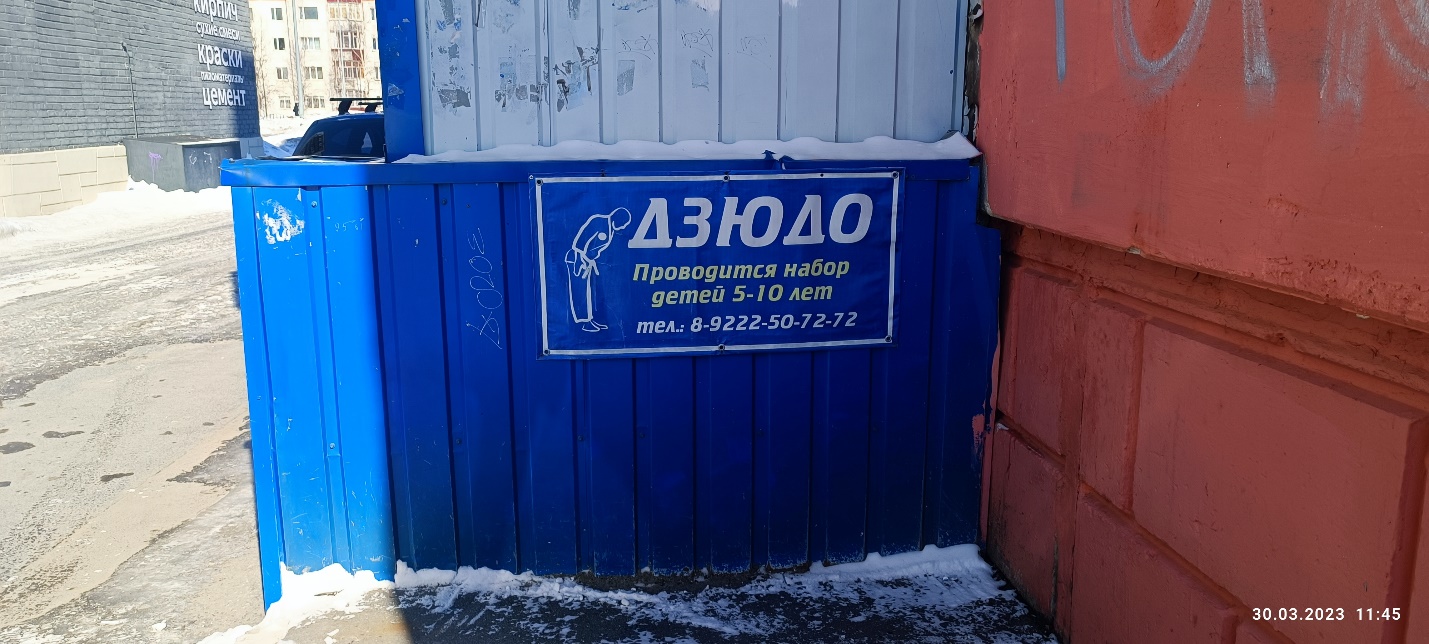 